Дорогие фронтовики и труженики тыла!Уважаемые жители и гости поселения!  От имени Администрации сельского поселения Петровский сельсовет и от себя лично от всей души поздравляю Вас с самым светлым, самым долгожданным праздником – 72-летним юбилеем Победы нашего народа в Великой Отечественной войне 1941-1945 годов!9 Мая — святой для каждого из нас день. Это день памяти великого подвига наших отцов, дедов и прадедов, отстоявших свободу и независимость Родины в смертельной схватке с немецко-фашистскими захватчиками.Вы остаетесь для нас поколением победителей, потому что выдержать те испытания, которые выпали на Вашу долю, подвластно только людям смелым и сильным духом, отважным, мужественным, любящим свою Родину, свой народ.Победу в Великой Отечественной войне советский народ одержал благодаря дружбе народов, единству и несгибаемой воле духа, и этот подвиг навеки останется в сердцах поколений!Низкий поклон Вам, наши фронтовики, труженики тыла, вдовы и дети войны! С праздником Великой Победы! Мира Вам, добра и счастья!С уважением, Глава сельского поселения Петровский сельсовет Н.В.Лычкин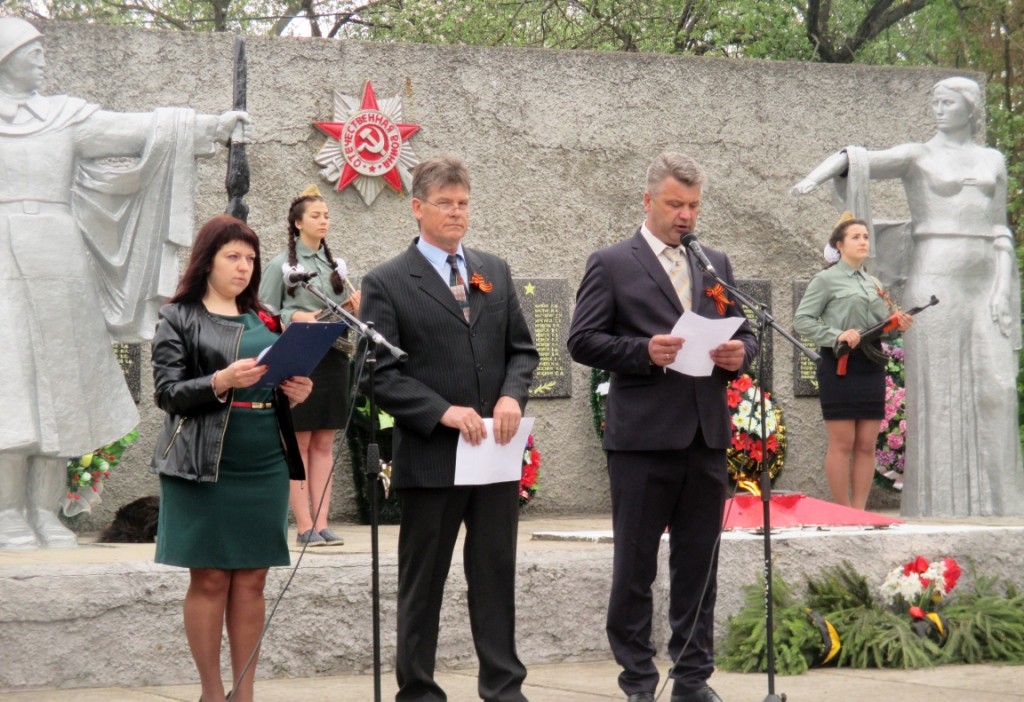 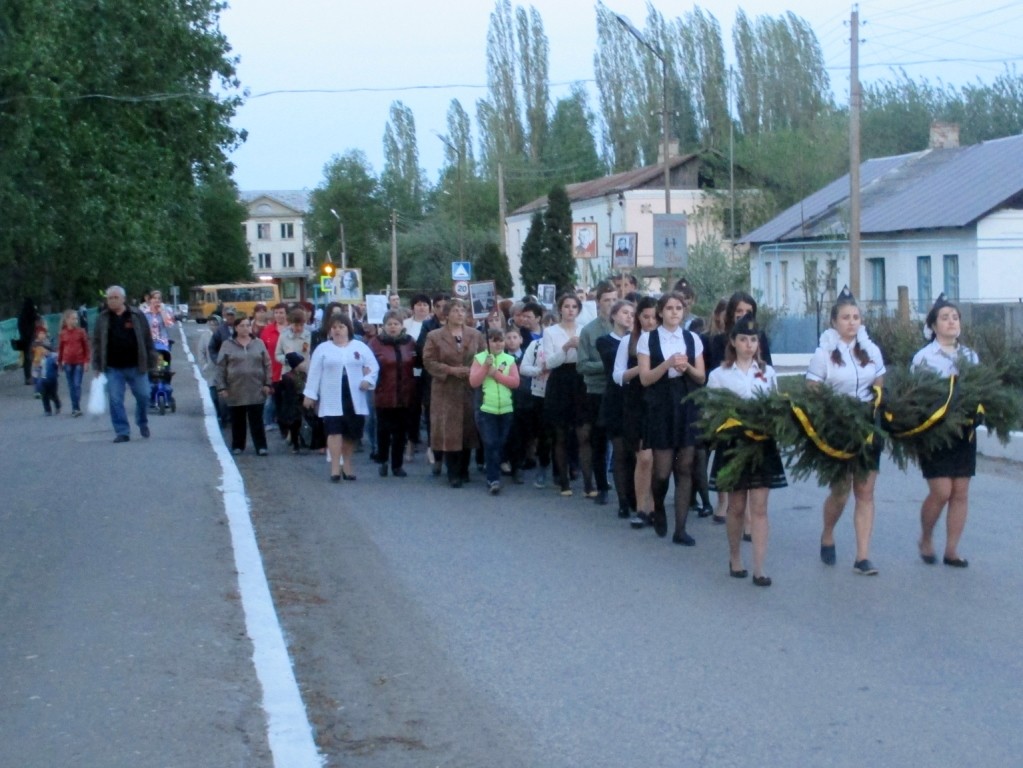 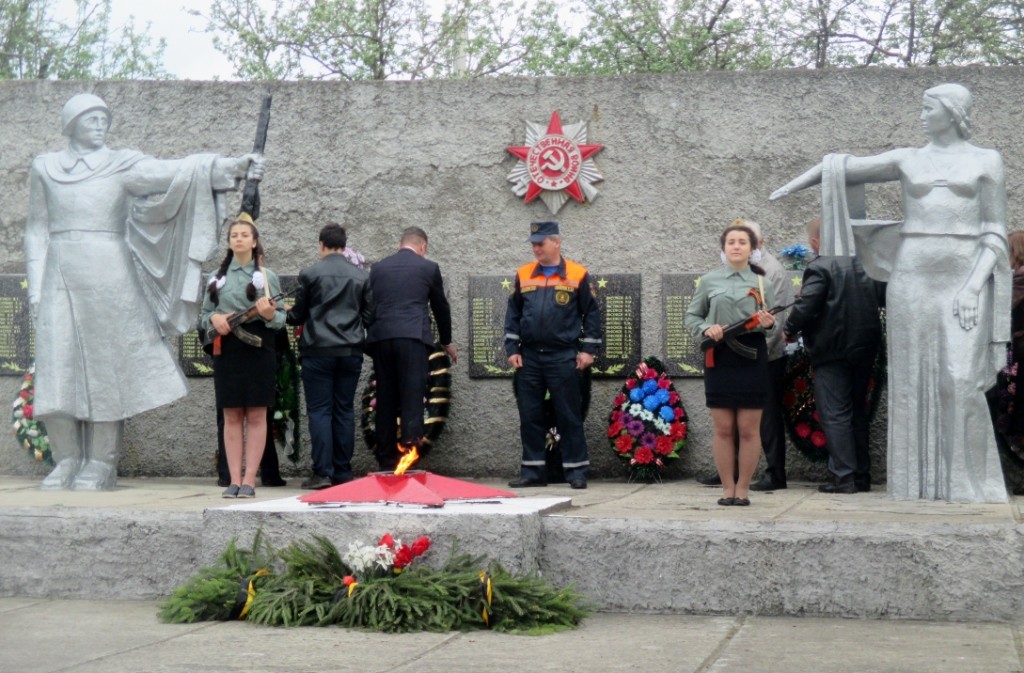 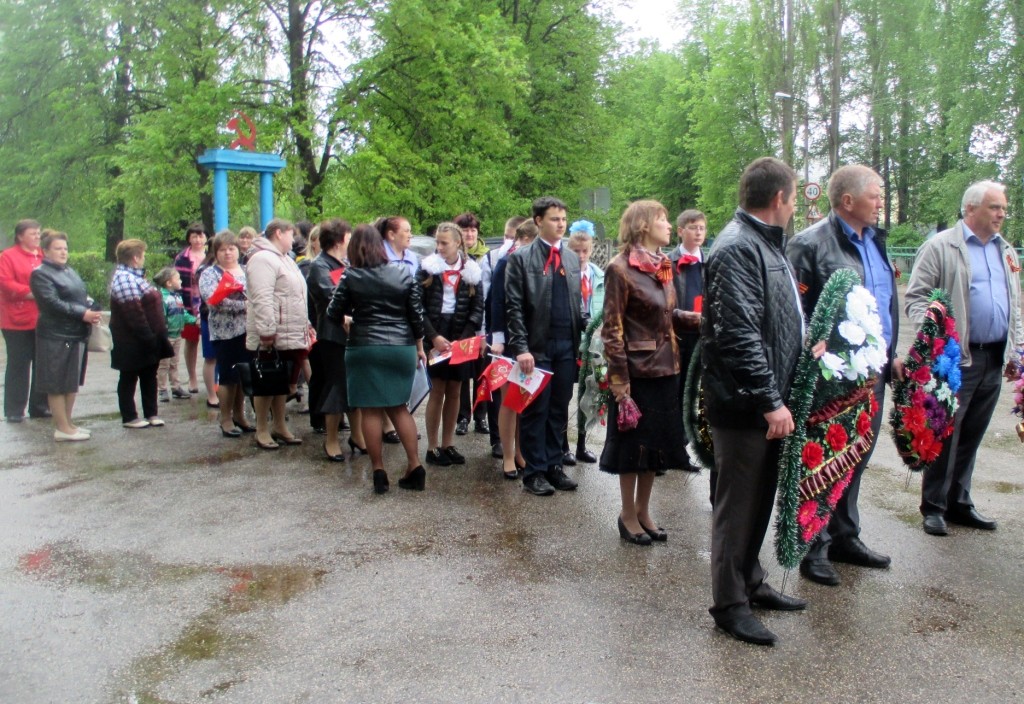 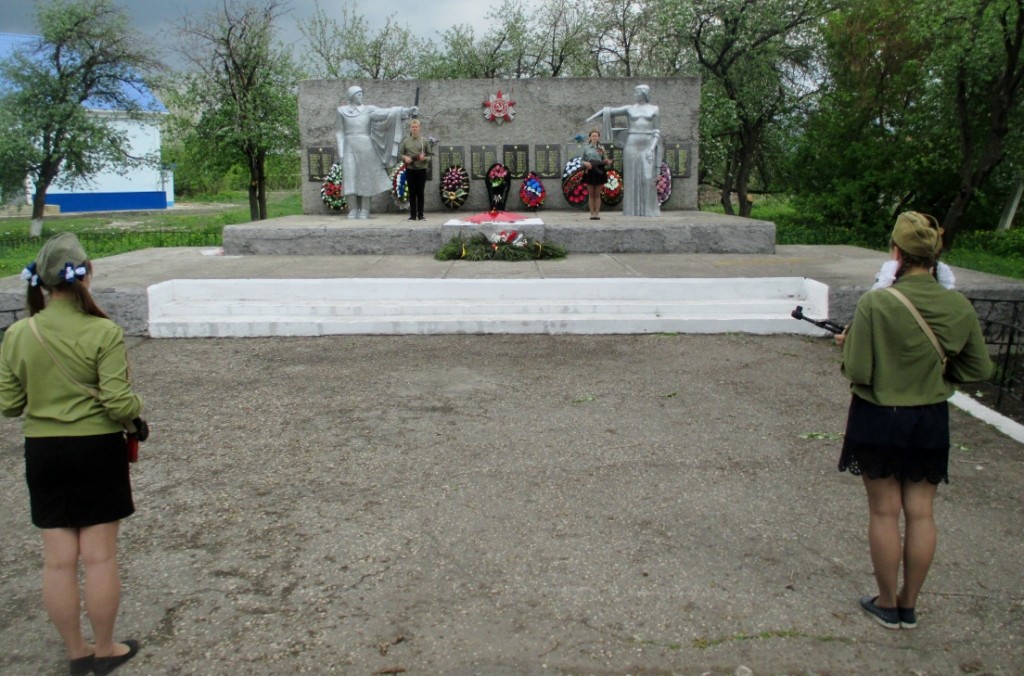 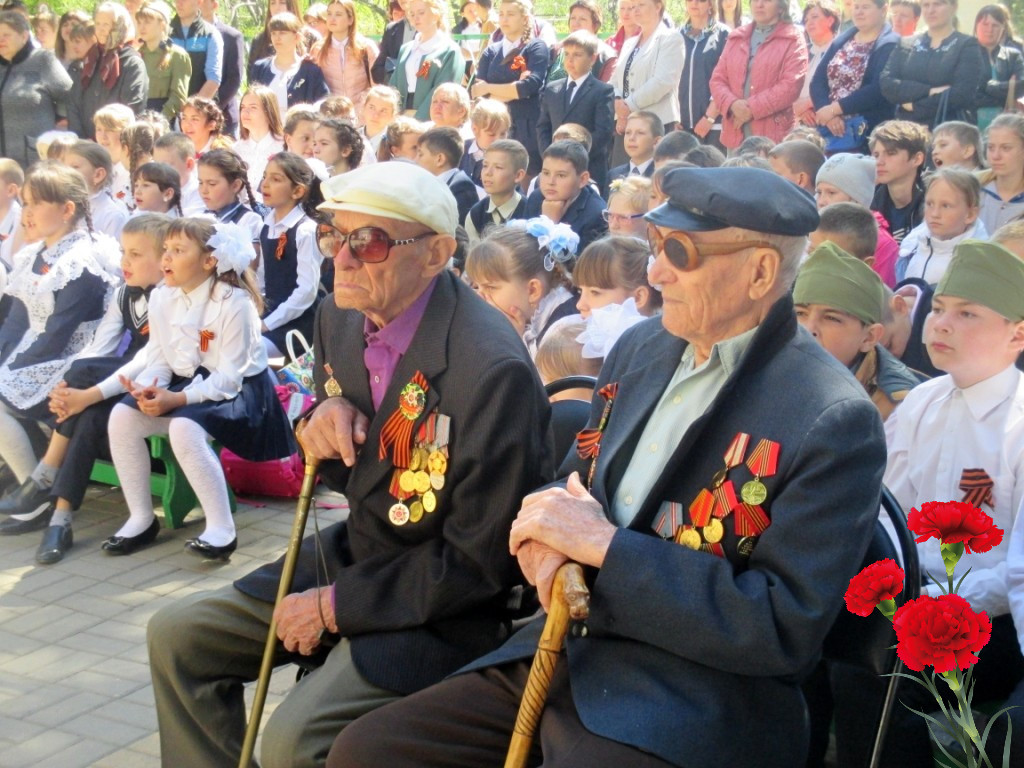 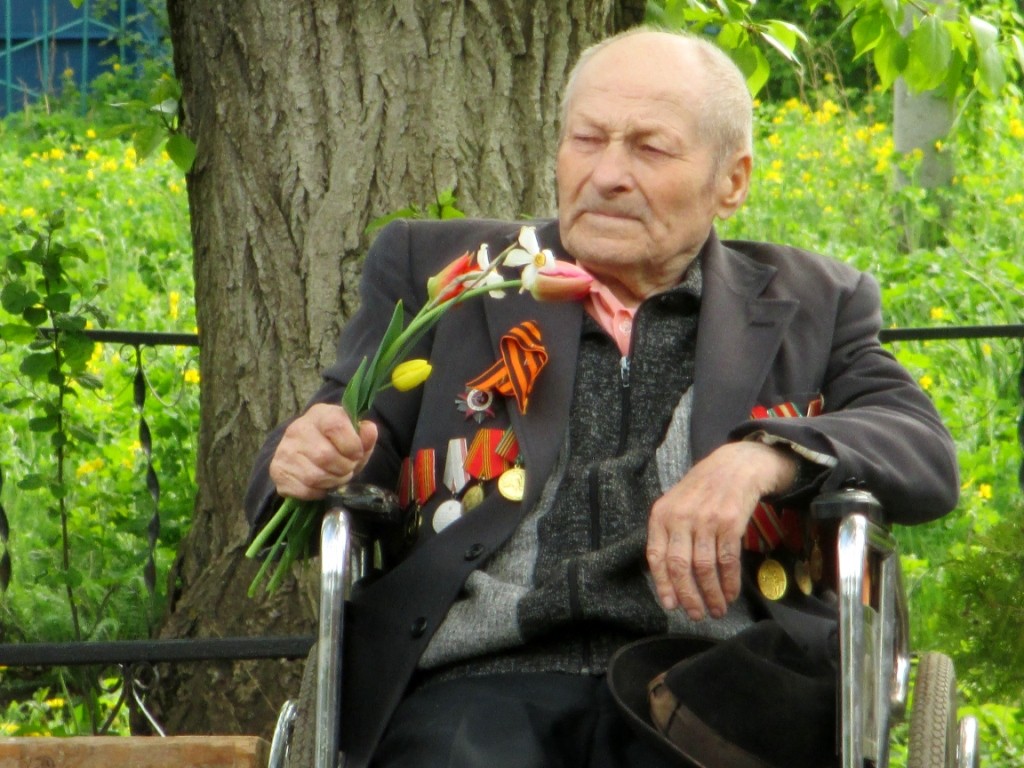 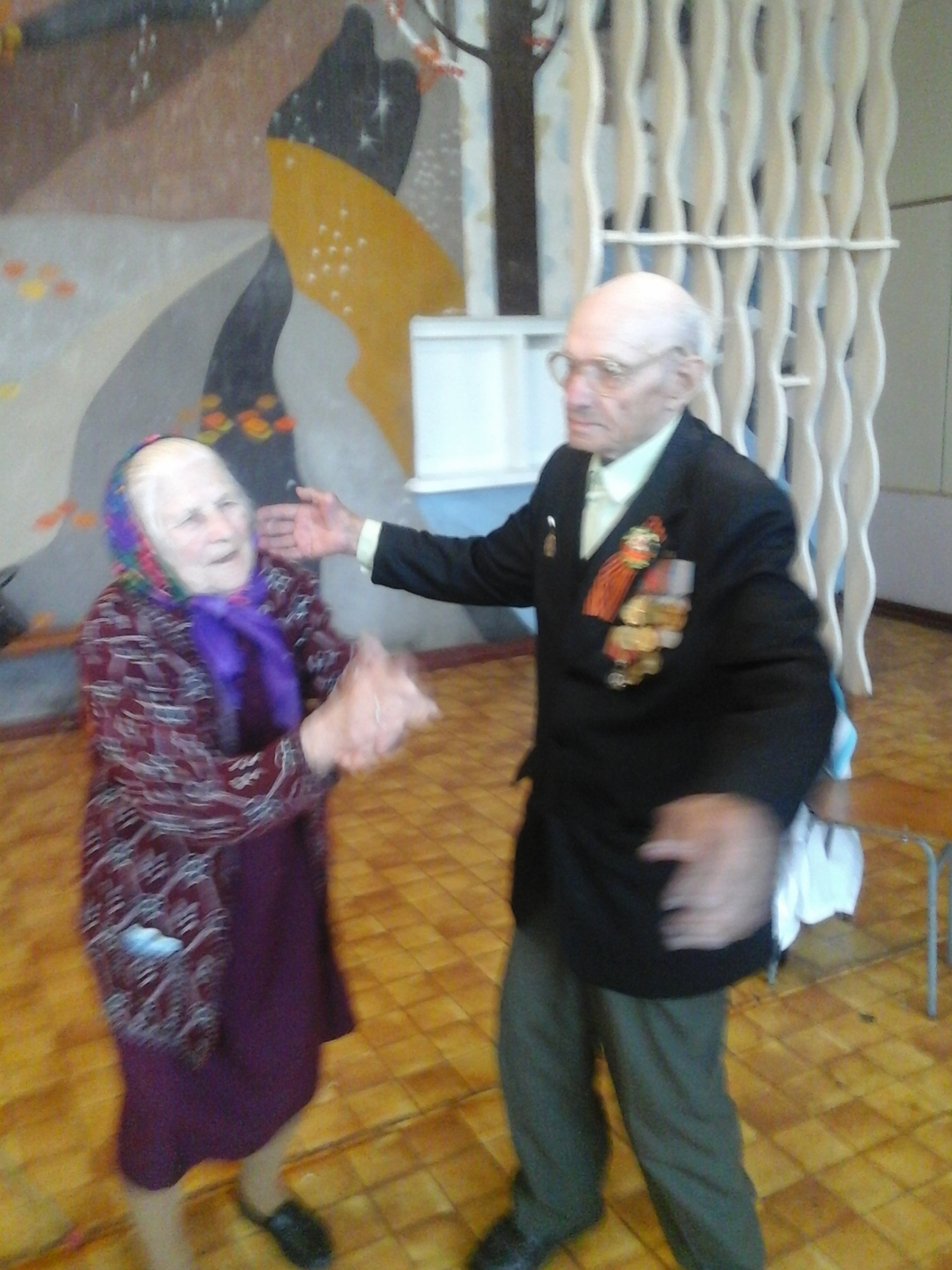 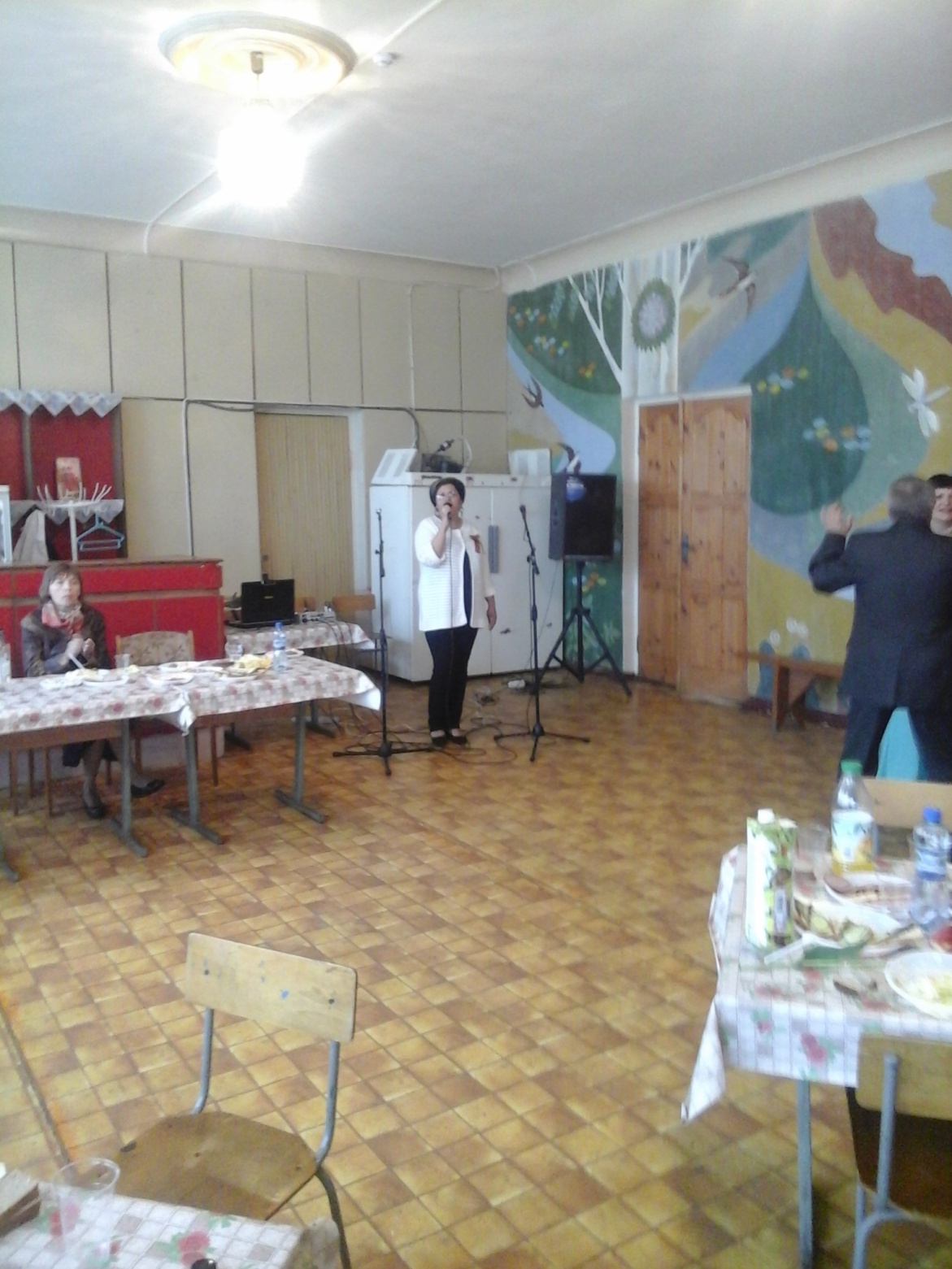 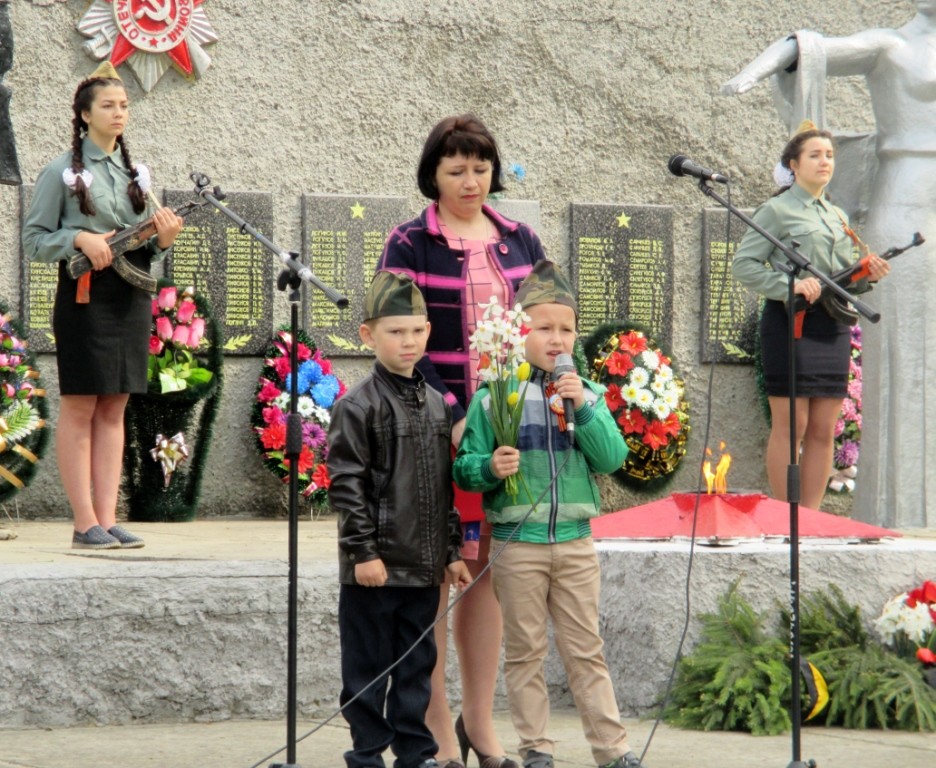 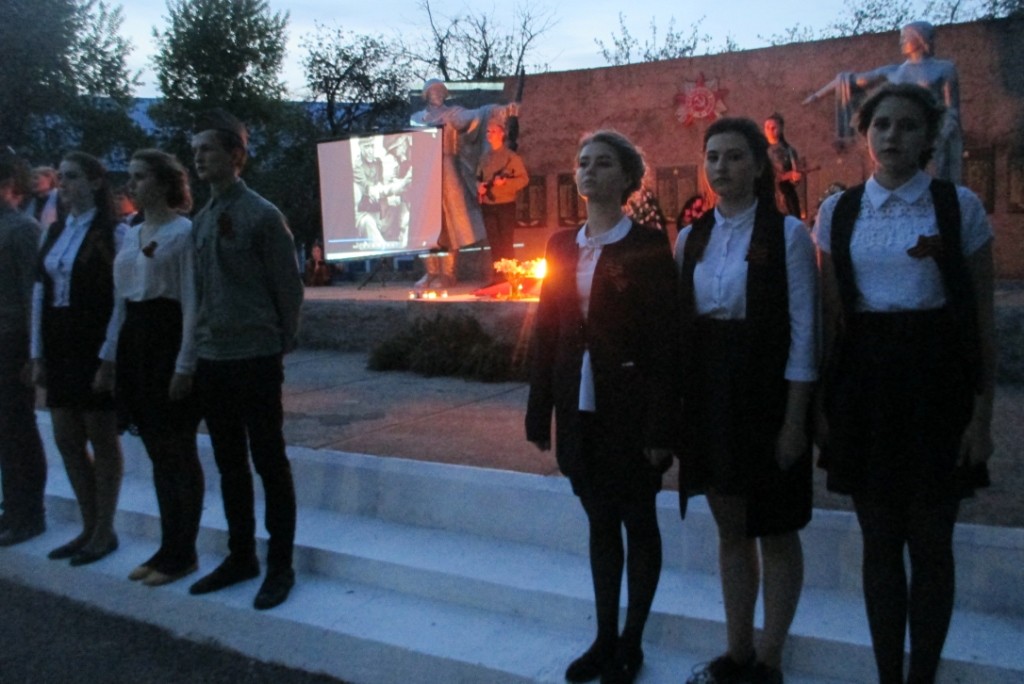 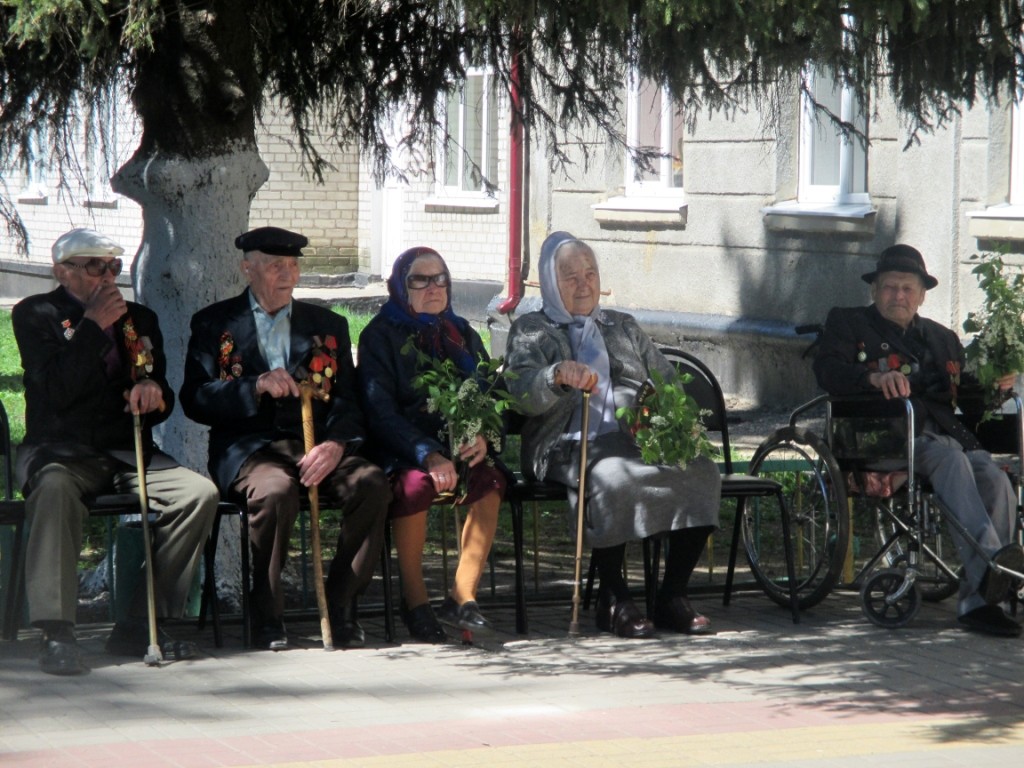 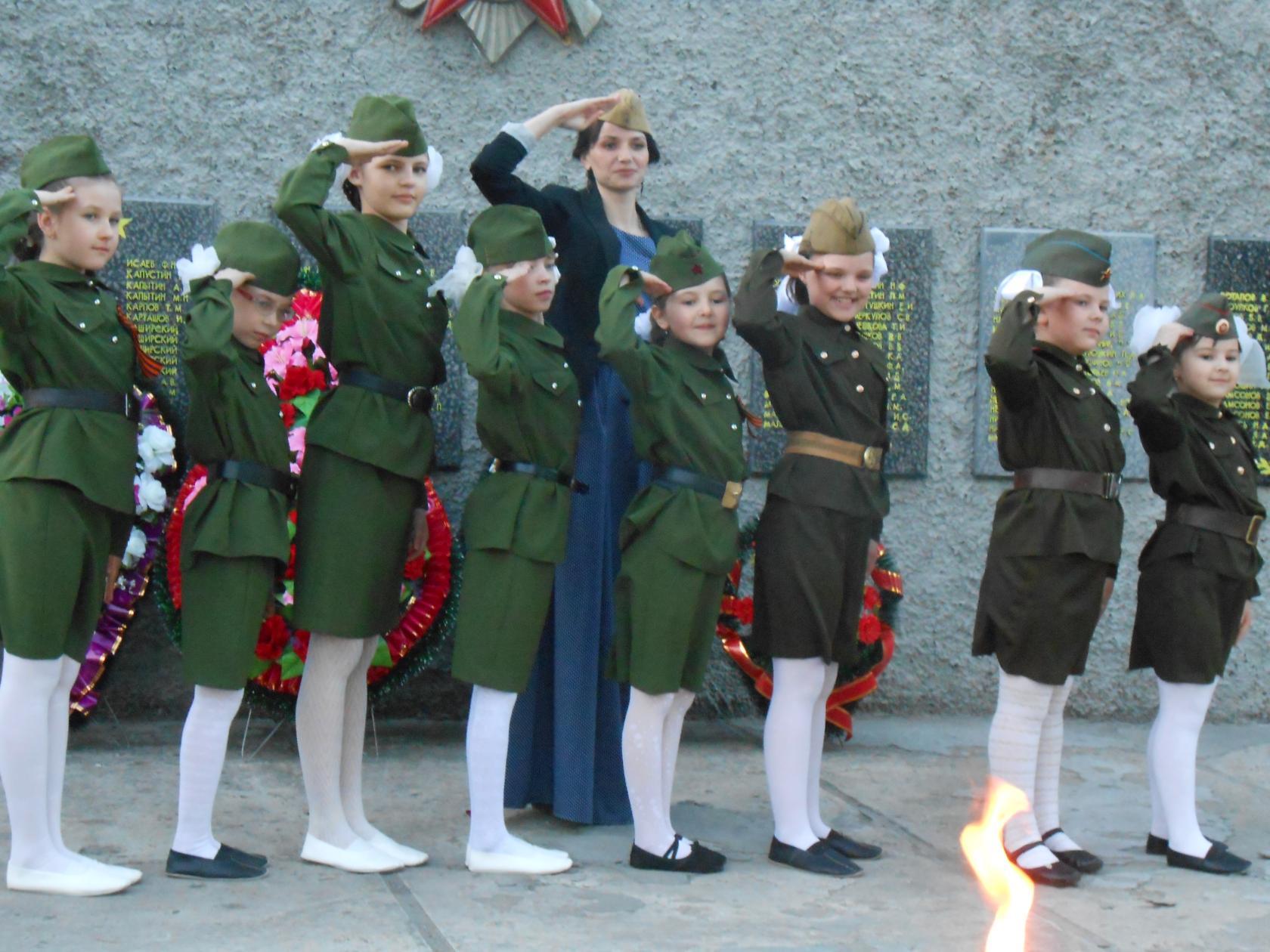 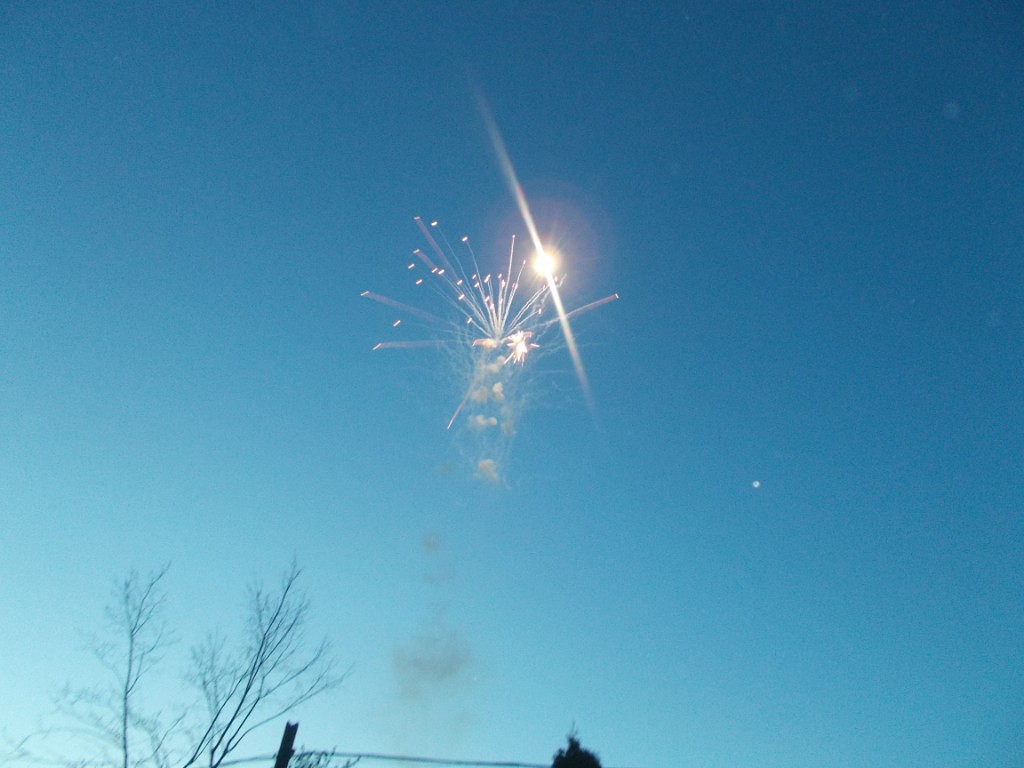 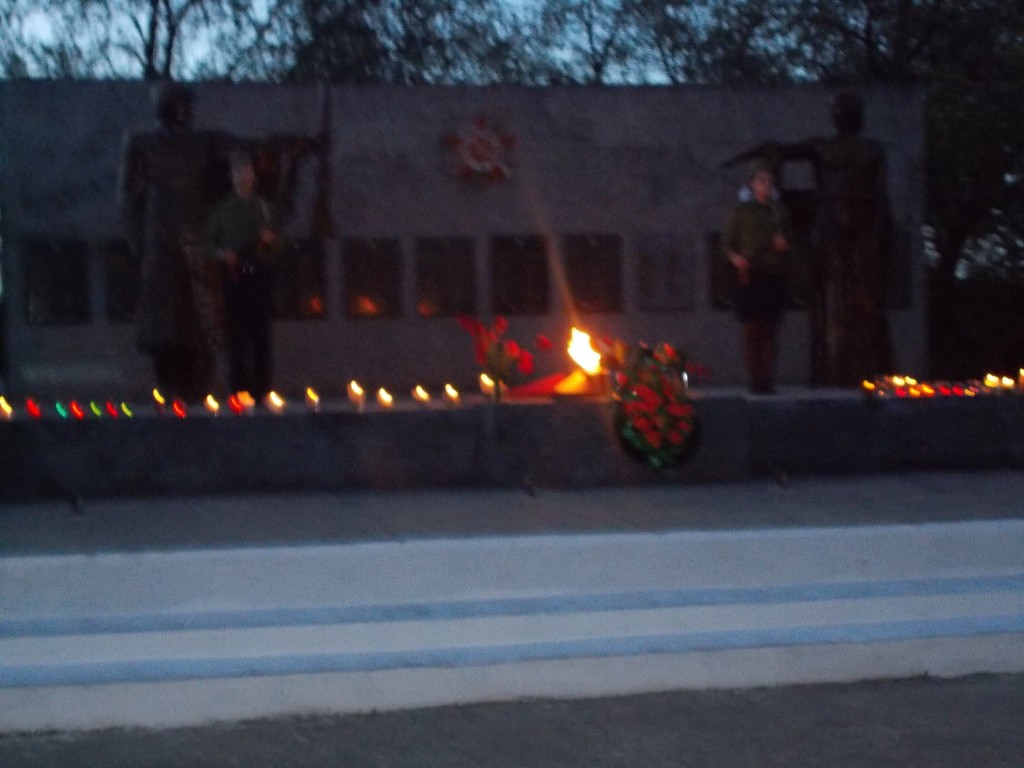 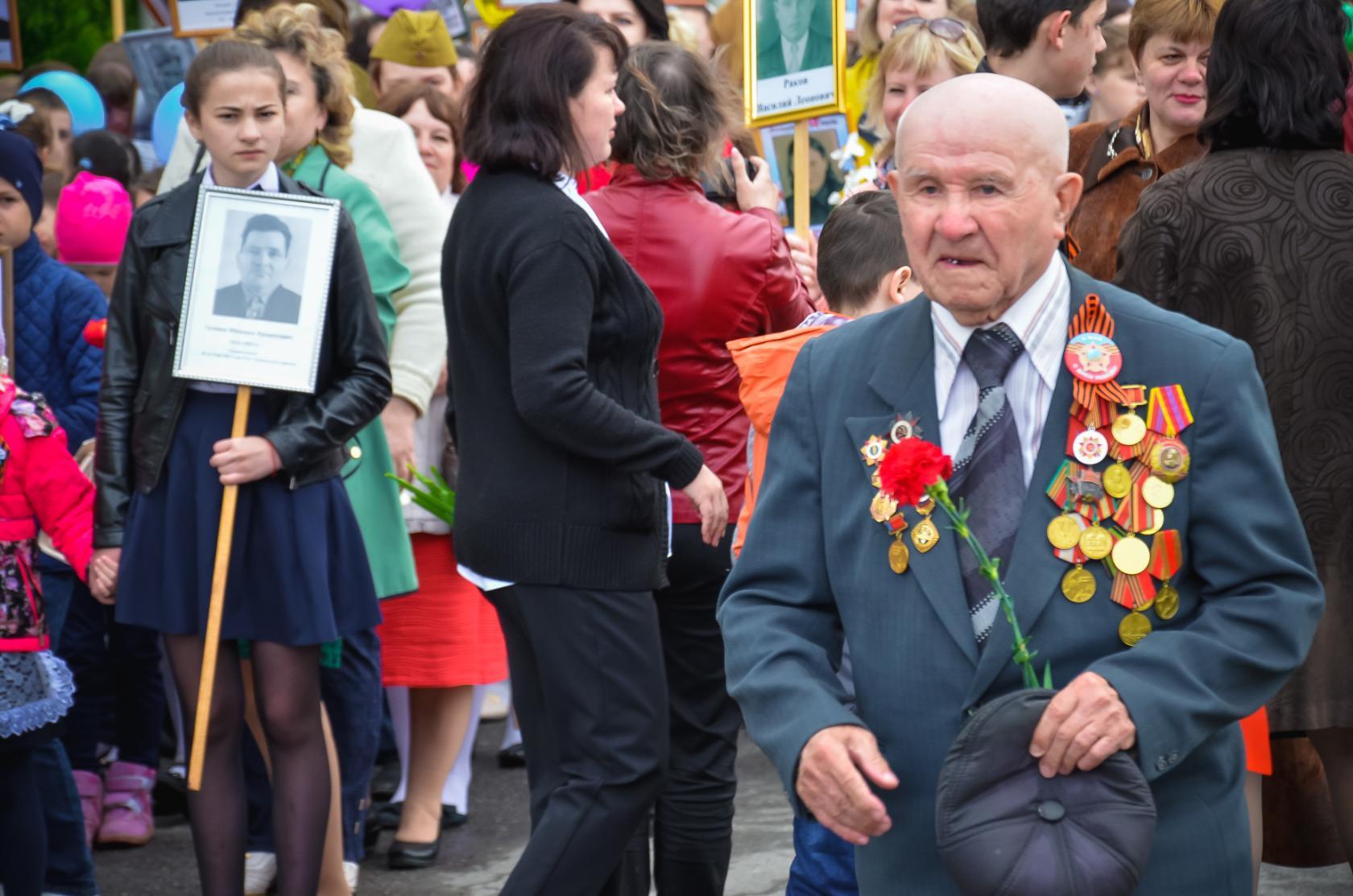 